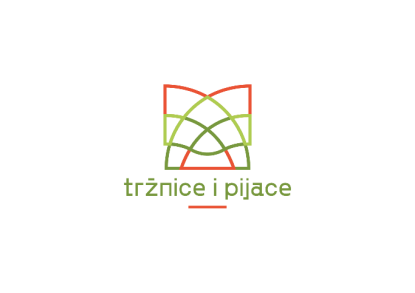 Na osnovu Uredbe o prodaji i davanju u zakup stvari u državnoj imovini („Sl.list CG“ 44/10), Odluke o raspisivanju javnog poziva Odbora direktora Društva broj 506 od 25.januar 2022.godine, raspisuje seJAVNI POZIV BROJ 13/22Za davanje u zakup tezgi prikupljanjem ponudaPredmet javnog poziva je davanje u zakup slobodnih tezgi na pijaci za prodaju robe široke potrošnje na Ćemovskom polju, u krugu Stočne pijace, prikupljanjem ponuda i to:Tezga za prodaju robe široke potrošnje – površine 15m², i to:Tezge broj: 1, 2, 3, 4, 6, 7, 9, 11, 17, 19 i 20.Minimalna cijena zakupnine iznosi 14,00 eura/m².U minimalnu cijenu zakupnine nije uračunat PDV. Na ime otkupa dokumentacije treba uplatiti iznos od 10,00 (deset) eura, na žiro račun “Tržnice i pijace”d.o.o. Podgorica broj 535-20701-56 kod Prve banke CG, sa naznakom da se uplata vrši “za otkup dokumentacije po javnom pozivu 13/22”. Dokumentacija se može preuzeti neposredno u prostorijama uprave “Tržnice i pijace”d.o.o., ulica Oktobarske revolucije br.124, svakog radnog dana u periodu od 08.00 do 14.00 časova.Davanje u zakup se vrši na određeno vrijeme, do 31.12.2022.godine, uz mogućnost produženja. Zakupnina se plaća mjesečno.Ponuda mora biti dostavljena u štampanoj formi i treba da sadrži:Ime i prezime, adresa stanovanja, matični broj, odnosno broj lične karte ili pasoša, broj telefona-za fizička lica,naziv i sjedište, broj telefona – za pravna lica,oznaku prodajnog mjesta (broj tezge),ponuđenu cijenu izraženu u eurima/m², na mjesečnom nivou; broj žiro računa za vraćanje depozita; pečat i potpis ovlašćenog lica za pravna lica, potpis za fizička lica. Obaveza učesnika postupkaUčesnici postupka su u obavezi da dostave: potvrdu o registraciji iz Centralnog registra Privrednih subjekata za domaća, odnosno dokaz o registraciji nadležnog organa matične države stranog ponuđača za strana lica – za pravna lica. Učesnici postupka su dužni da kao garanciju učešća dostave dokaz o uplaćenom depozitu u iznosu od 200,00 eura na žiro račun „Tržnice i pijace“ d.o.o. Podgorica, broj 535-20701-56, uz napomenu da se uplata vrši na ime „depozit za učešće po javnom pozivu 13/22“.  Prvorangiranom ponuđaču iznos uplaćenog depozita će biti uračunat u mjesečni iznos zakupnine.Sva priložena dokumentacija dostavlja se u originalu ili ovjerenoj kopiji. Ponude se predaju u zatvorenim kovertama sa naznakom „Za prikupljanje ponuda po javnom pozivu broj 13/22 – ne otvarati”. Na koverti treba da stoje osnovni podaci o ponuđaču (ime i prezime/naziv i adresa/sjedište ponuđača).Pravo učestvovanja po javnom pozivu nemaju ponuđači koji imaju neizmirene obaveze po osnovu ugovora o zakupu, prema ovom privrednom društvu.Pojedinačna ponuda se može odnositi samo na jednu tezgu. Za konkretnu tezgu isto lice može podnijeti samo jednu ponudu ili će se u suprotnom uzeti u obzir ponuda sa najvećom ponuđenom cijenom. Istim ponuđačem se smatra i pravno lice, ukoliko je osnivač ili izvršni direktor u pravnom licu, ako je kao fizičko lice dostavilo ponudu. Neblagovremene, nepotpune i neuredne ponude neće se razmatrati. Kriterijum za izbor najpovoljnije ponudePonuđena cijena ……............................................................................................100 bodovaU slučaju da se dostave dvije ili više ponuda sa istom cijenom prednost ima ponuda koja je prva protokolisana (zavedena na arhivi).Ukoliko prvorangirani ponuđač odustane, nema pravo na povraćaj depozita i u obavezi je da dostavi izjavu o odustajanju, a ugovor se zaključuje sa  drugorangiranim ponuđačem. Ukoliko drugorangirani ponuđač odustane, Javni poziv će se smatrati neuspjelim za konkretno prodajno mjesto. Učesnicima postupka koji nijesu uspjeli u postupku po javnom pozivu izvršiće se povraćaj uplaćenog depozita u roku od 30 (trideset) dana od dana sprovedenog postupka. Vrijeme i mjesto podnošenja ponudaUčesnici postupka dostavljaju ponude svakog radnog dana od 08.00 do 14.30 časova, počev od 25.08.2022.godine zaključno sa 31.08.2022.godine do 11.00 časova, neposrednom predajom na arhivi „Tržnice i pijace“ d.o.o. Podgorica, u ul.Oktobarske revolucije 124.Vrijeme i mjesto javnog otvaranja ponudaJavno otvaranje ponuda će se održati u upravnoj zgradi „Tržnice i pijace“ d.o.o. Podgorica, ulica  Oktobarske revolucije broj 124 dana 31.08.2022.godine u 11.05h.Otvaranju ponuda mogu prisustvovati učesnici postupka ili ovlašćeni predstavnici.Rok za donošenje odluke i zaključenje ugovoraUčesnici postupka biće obaviješteni o ishodu istog najkasnije u roku od 8 (osam) dana od dana otvaranja ponuda. Sa prvorangiranim ponuđačem zaključiće se ugovor o zakupu na određeno vrijeme. Prilikom zaključenja ugovora o zakupu, prvorangirani ponuđač je u obavezi da uplati depozit u visini jedne mjesečne zakupnine i mjesečnu zakupninu za prvi mjesec zakupa tezge. Ukoliko prvorangirani ponuđač ne zaključi ugovor o zakupu, ne uplati depozit u visini jedne mjesečne zakupnine i prvu zakupninu,  gubi pravo na zakup tezge i povraćaj depozita uplaćenog prilikom predaje ponude. Napomena: Bliža obavještenja po osnovu javnog poziva i preuzimanja dokumentacije, mogu se dobiti na broj telefona: 020 625 424  ili putem e-maila: pijacepg@t-com.me svakog radnog dana u periodu od 08.00-14.00 časova. Zainteresovani ponuđači dokumentaciju-skicu mogu podići u upravi privrednog društva “Tržnice i pijace”, ulica Oktobarske revolucije br.124 Podgorica svakog radnog dana, od 08.00 -14.00 časova ili je zatražiti putem navedenog maila.